PODANIE O UMORZENIE POSTĘPOWANIA (formularz wypełnij w języku polskim drukowanymi literami)Dane osobowe cudzoziemca:Zwracam  się z uprzejmą prośbą o umorzenie postępowania w sprawie udzielenia 
mi zezwolenia na:	pobyt czasowy               pobyt stały               pobyt rezydenta długoterminowego UE*                inne: …………………………………………**………………………………………………………………………..(data i czytelny podpis cudzoziemca)*właściwe zaznaczyć krzyżykiem** wpisać rodzaj sprawyPodlaski Urząd Wojewódzki w Białymstoku15-213 Białystok, ul. Mickiewicza 3Oddział do Spraw Cudzoziemców i Rejestracji Zaproszeń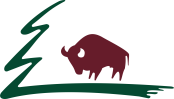 imię i nazwiskoobywatelstwodata urodzeniaaktualny adres zamieszkania telefon kontaktowy 